Film: Port of ViennaThe video "Short film about the port of Vienna" (online at https://youtu.be/0IQBdwuauXQ) shows and briefly describes the various handling and berthing facilities in Vienna.In the course of this exercise, a mind map with the most important information about the Port of Vienna will be created. There are three variants.Variant 1: Single workCreate a mindmap with all the important information about the port of Vienna. Use the template in the appendix.Afterwards exchange information with the person sitting next to you. What information do you both of you have? Which information does only one of you have?Option 2: Group workForms groups of up to 5 people.Use the template from the appendix to create a mind map together on a poster, flipchart or similar.After the creation, the groups present their mind maps to each other.Variant 3: PlenumDraw the template for the mind map from the appendix on a blackboard or poster so that everyone in the room can see it.Now fill this mind map with the most important information about the Port of Vienna.Have Fun! 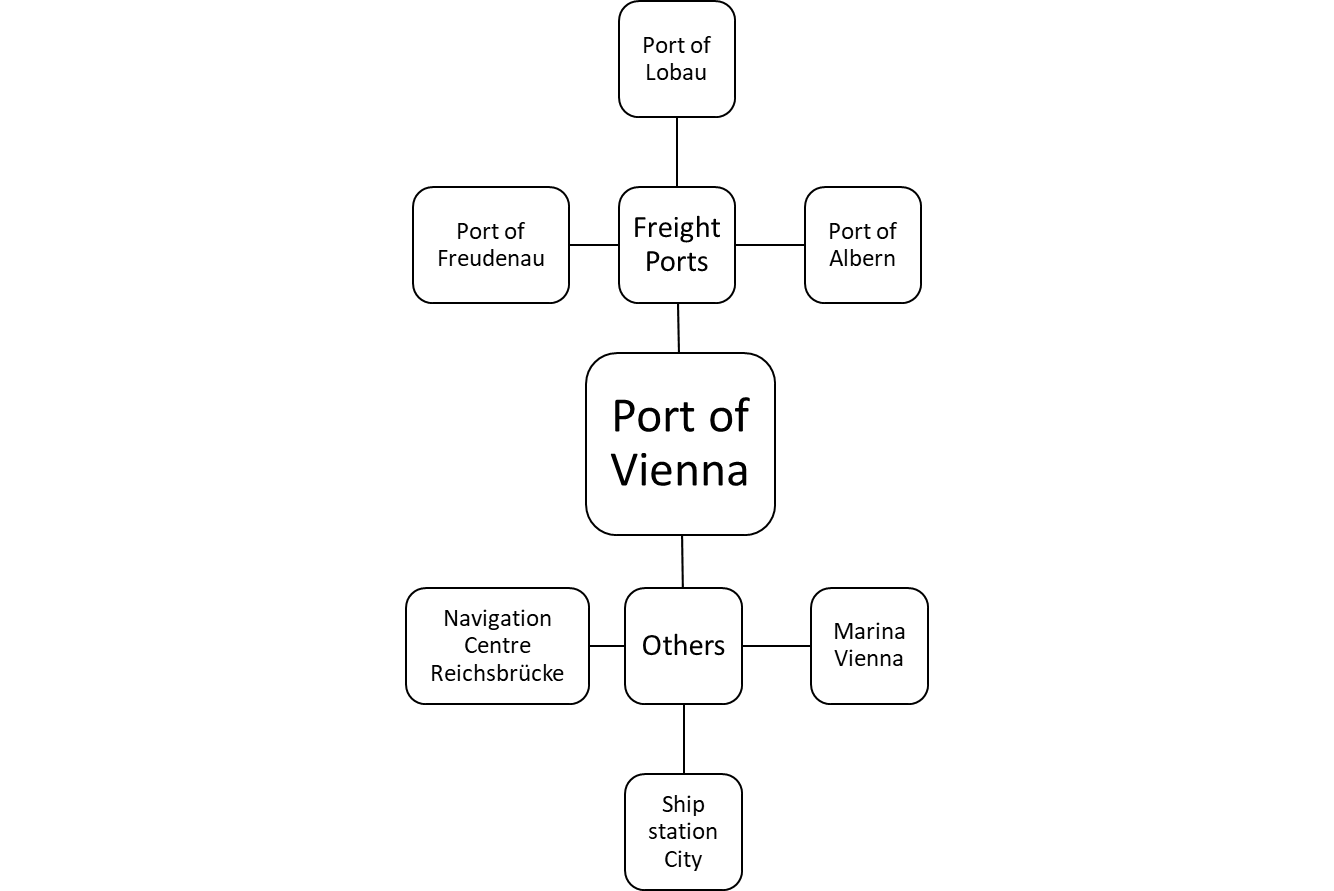 